Beside the Group Name, "######", is the Group's General Service Office Registered Number which identifies the Group within theService Structure. The GSO Number should be used by theGroup Secretary/Treasurer on all contribution checks to GSO, VAC and District #16.Information may be obtained by writingtheDISTRICT 16 INTERGROUPP.O. BOX 1294, HOPEWELL, VA. 23860OR CALLING (804) 452-1959WWW.VASOUTHCENTRALAA.ORGDistrict 16P.O.Box 2328Petersburg, VA 23803VAC TreasurerP.O. BOX 8624VIRGINIA BEACH, VA 23450As of JUNE 2019www.aavirginia.orgAlcoholics AnonymousP.O. Box 459, Grand Central StationNew York, NY 10163www.AA.orgIf you have been affected by afriend or family members drinkingcontactSerenity Prayer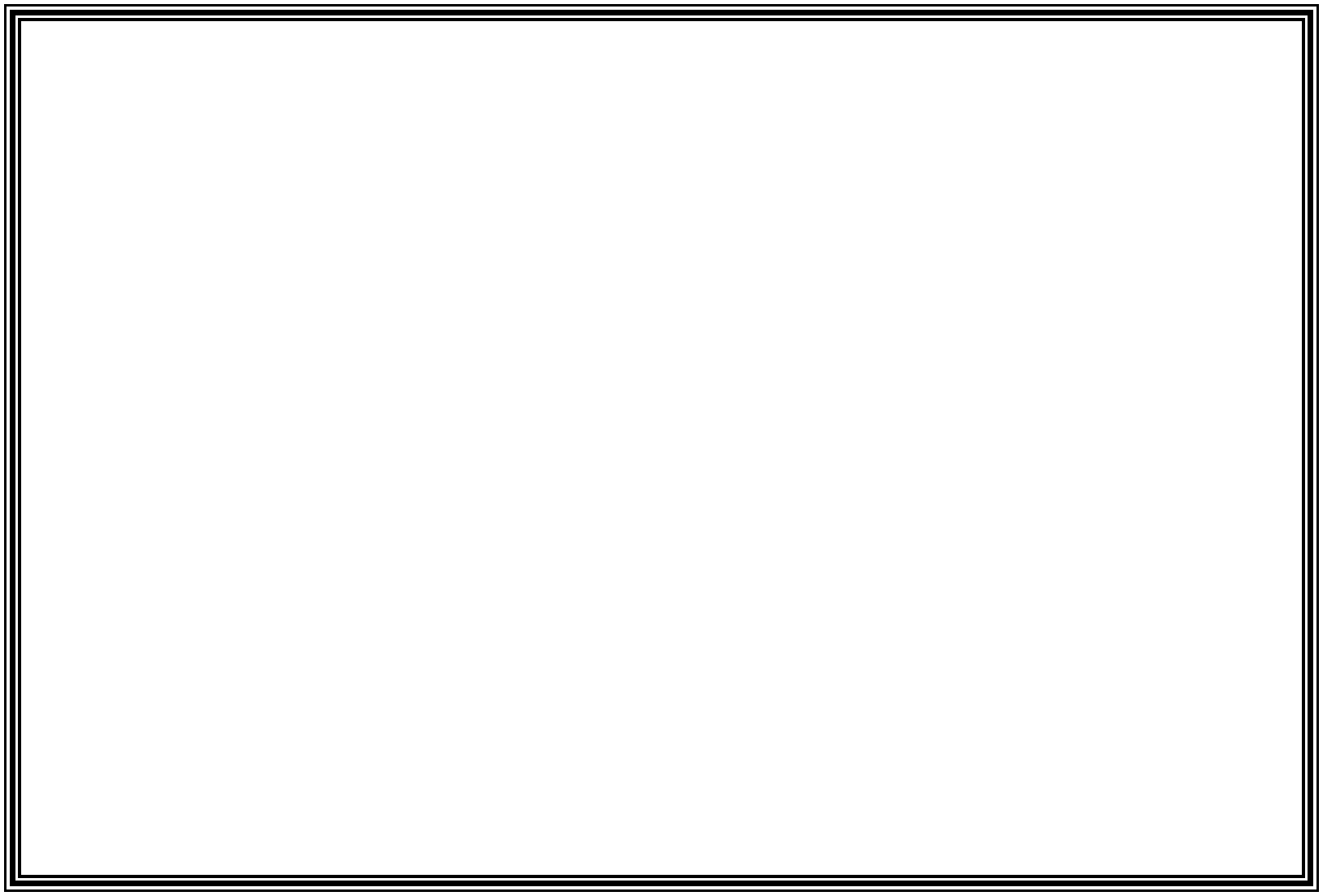 God grant me the serenity to accept the things I cannot  change, the courage to change the  things  I  can, and the wisdomto know thedifference.ALANON320-634-6734877-425-2666WWW.AL-ANON.ORGNAMES andPHONE NUMBERS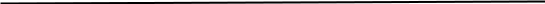 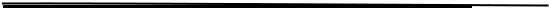 The Twelve Stepsof Alcoholics AnonymousWe admitted we were powerless over alcohol, that our lives had become unmanageable.Came to believe that a power greater than ourselves could restore us to sanity.Made a decision to turn our will and our lives over to the care of God as we understood him.Made a searching and fearless moral inventory of ourselves,Admitted to God, to ourselves and to another human being the exact nature of our wrongs.Were entirely ready to have God remove all these defects of character.Humbly asked him to remove our shortcomings.Made a list of all persons we had harmed and became willing to make amends to them all.Made direct amends to such people wherever possible, except when to do so would injure them or others.Continued to take personal inventory and when we were wrong promptly admitted it.Sought through prayer and meditation to improve our conscious contact with God as we understood Him, praying only for knowledge of His will for us and the power to carry that out.Having had a spiritual awakening as the result of these steps, we tried to carry this message to alcoholics and practice these principles in all our affairs.District 16 Intergroup meets at6:45PM the 2nd Wed. of everymonth AND District 16 Districtmeeting is 10:30AM the 2nd Sat. ofevery month.  Both meet at the Tri-City Club/St Paul EpiscopalChurch-110 N. Union St.(enter fromMarket St)Petersburg, VAThe South Central Virginia PhoneWatch is manned on a volunteer basisby recovering members ofALCOHOLICS ANONYMOUS. It'sPRIMARY PURPOSE is to answer thecall for help from the alcoholic who stillsuffers. It is a 24 HOUR HOTLINE.The phone watch volunteer canprovide information and directions toall meetings in the Tri-City area. He orshe will be able to answer most ofyour questions concerning A.A.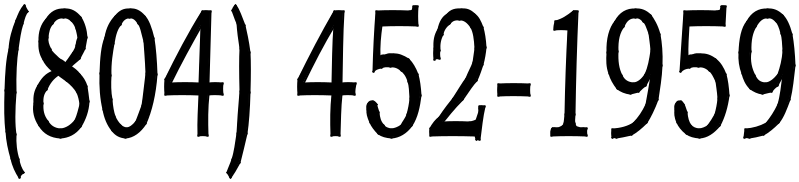 RICHMOND PHONEWATCH(804) 355-1212The Twelve Traditionsof Alcoholics AnonymousOur common welfare should come first; personal recovery depends upon AA unity.For our group purpose there is but one ultimateauthority-a loving God as He may express himself in our group conscience. Our leaders are but trusted servants; they do not govern.The only requirement for AA membership is a desire to stop drinking.Each group should be autonomous except in matters affecting other groups or AA as a whole.Each group has but one primary purpose-to carry its message to the alcoholic who still suffers.An AA group ought never endorse, finance, or lend the AA name to any related facility or outside enterprise; lest problems of money, property and prestige divert us from our primary purpose.Every AA group ought to be fully self-supporting, declining outside contributions.Alcoholics Anonymous should remain forever nonprofessional, but our service centers may employ special workers.AA, as such, ought never be organized; but we may create service boards or committees directly responsible to those they serve.Alcoholics Anonymous has no opinion on outside issues; hence the AA name ought never be drawn into public controversy.Our public relations policy is based on attraction rather than promotion; we need always maintain personal anonymity at the level of press, radio and films.Anonymity is the spiritual foundation of all our Traditions, ever reminding us to place principles before personalities."....When anyone, anywhere,reaches out for help, I want the hand of A.A. always to be there, and for that: I am responsible."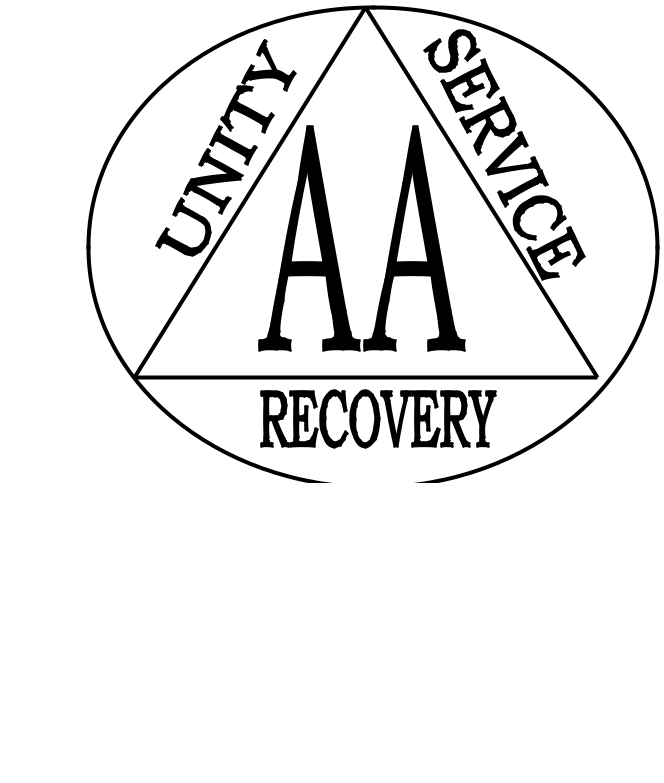 MEETING DIRECTORY**All MEETING LOCATIONS AND TIMES ARE SUBJECT TO CHANGE. If you are attending a meeting for the 1st time, please call the hotline to confirm the information on this schedule.(804) 452-1959WWW.VASOUTHCENTRALAA.ORGDISTRICT 16SOUTH CENTRAL VIRGINIASept. 2019Sept2019A.A.PreambleAlcoholics Anonymous is a fellowship ofmen and women who share their experience,strength and hope with each other that theymay solve their common problem and helpothers to recover fromalcoholism.The only requirement for membership is a desire to stop drinking. There are no dues or fees for A.A. membership; we are self-supporting through our own contributions.is not allied with any sect, denomination, politics, organization or institution; does not wish to engage in any controversy; neither endorses nor opposes any causes.Our primary purpose is to stay sober and help other alcoholicsto achieve sobriety.Above copyright by A.A.Grapevine, Inc.; reprinted with permissionAlcoholics AnonymousP.O. Box 459, Grand Central StationNew York, NY 10163DayTimeTimeGroupGroupLocationLocationLocationLocationLocationLocationLocationLocationLocationLocationLocationLocationLocationLocationLocationLocationLocationLocationAddressTypeChesterChesterChesterChesterChesterChesterChesterChesterChesterChesterChesterChesterChesterTuesday8:00 p.m.8:00 p.m.Seeking Serenity-119270Seeking Serenity-119270St. John's Episcopal ChurchSt. John's Episcopal ChurchSt. John's Episcopal ChurchSt. John's Episcopal ChurchSt. John's Episcopal ChurchSt. John's Episcopal ChurchSt. John's Episcopal ChurchSt. John's Episcopal ChurchSt. John's Episcopal ChurchSt. John's Episcopal ChurchSt. John's Episcopal ChurchSt. John's Episcopal ChurchSt. John's Episcopal ChurchSt. John's Episcopal ChurchSt. John's Episcopal ChurchSt. John's Episcopal ChurchSt. John's Episcopal ChurchSt. John's Episcopal ChurchSt. John's Episcopal ChurchSt. John's Episcopal ChurchSt. John's Episcopal Church12201 Richmond St.12201 Richmond St.O/D/NS/HA/NOTE1Wednesday7:00 p.m.7:00 p.m.Living Life Group - 664658Living Life Group - 664658Chester Pres. Ch. (Back of Lot)Chester Pres. Ch. (Back of Lot)Chester Pres. Ch. (Back of Lot)Chester Pres. Ch. (Back of Lot)Chester Pres. Ch. (Back of Lot)Chester Pres. Ch. (Back of Lot)Chester Pres. Ch. (Back of Lot)Chester Pres. Ch. (Back of Lot)Chester Pres. Ch. (Back of Lot)Chester Pres. Ch. (Back of Lot)Chester Pres. Ch. (Back of Lot)Chester Pres. Ch. (Back of Lot)Chester Pres. Ch. (Back of Lot)Chester Pres. Ch. (Back of Lot)Chester Pres. Ch. (Back of Lot)Chester Pres. Ch. (Back of Lot)Chester Pres. Ch. (Back of Lot)Chester Pres. Ch. (Back of Lot)Chester Pres. Ch. (Back of Lot)Chester Pres. Ch. (Back of Lot)Chester Pres. Ch. (Back of Lot)3424 West Hundred Road3424 West Hundred RoadO/D/B/NSWednesday8:00 p.m.8:00 p.m.Enon Group-128118Enon Group-128118Bermuda United Meth.ChurchBermuda United Meth.ChurchBermuda United Meth.ChurchBermuda United Meth.ChurchBermuda United Meth.ChurchBermuda United Meth.ChurchBermuda United Meth.ChurchBermuda United Meth.ChurchBermuda United Meth.ChurchBermuda United Meth.ChurchBermuda United Meth.ChurchBermuda United Meth.ChurchBermuda United Meth.ChurchBermuda United Meth.ChurchBermuda United Meth.ChurchBermuda United Meth.ChurchBermuda United Meth.ChurchBermuda United Meth.ChurchBermuda United Meth.ChurchBermuda United Meth.ChurchBermuda United Meth.Church2025 Florence Ave.2025 Florence Ave.O/D/B/NS/HAThursday7:00 p.m.7:00 p.m.Voices In Recovery - 697299Voices In Recovery - 697299St. John's Episcopal ChurchSt. John's Episcopal ChurchSt. John's Episcopal ChurchSt. John's Episcopal ChurchSt. John's Episcopal ChurchSt. John's Episcopal ChurchSt. John's Episcopal ChurchSt. John's Episcopal ChurchSt. John's Episcopal ChurchSt. John's Episcopal ChurchSt. John's Episcopal ChurchSt. John's Episcopal ChurchSt. John's Episcopal ChurchSt. John's Episcopal ChurchSt. John's Episcopal ChurchSt. John's Episcopal ChurchSt. John's Episcopal ChurchSt. John's Episcopal ChurchSt. John's Episcopal ChurchSt. John's Episcopal ChurchSt. John's Episcopal Church12201 Richmond St.12201 Richmond St.O/SM/NS/HAThursday8:00 p.m.8:00 p.m.#1 Group - 610729#1 Group - 610729Chesterfield Food BankChesterfield Food BankChesterfield Food BankChesterfield Food BankChesterfield Food BankChesterfield Food BankChesterfield Food BankChesterfield Food BankChesterfield Food BankChesterfield Food BankChesterfield Food BankChesterfield Food BankChesterfield Food BankChesterfield Food BankChesterfield Food BankChesterfield Food BankChesterfield Food BankChesterfield Food BankChesterfield Food Bank12211 Ironbridge Road12211 Ironbridge RoadO/D/NS/HAFriday8:00 p.m.8:00 p.m.Chester Big Book Group-141107Chester Big Book Group-141107Chester Pres. Ch. (Back of Lot)Chester Pres. Ch. (Back of Lot)Chester Pres. Ch. (Back of Lot)Chester Pres. Ch. (Back of Lot)Chester Pres. Ch. (Back of Lot)Chester Pres. Ch. (Back of Lot)Chester Pres. Ch. (Back of Lot)Chester Pres. Ch. (Back of Lot)Chester Pres. Ch. (Back of Lot)Chester Pres. Ch. (Back of Lot)Chester Pres. Ch. (Back of Lot)Chester Pres. Ch. (Back of Lot)Chester Pres. Ch. (Back of Lot)Chester Pres. Ch. (Back of Lot)Chester Pres. Ch. (Back of Lot)Chester Pres. Ch. (Back of Lot)Chester Pres. Ch. (Back of Lot)Chester Pres. Ch. (Back of Lot)Chester Pres. Ch. (Back of Lot)Chester Pres. Ch. (Back of Lot)Chester Pres. Ch. (Back of Lot)3424 West Hundred Road3424 West Hundred RoadO/BB/NSSaturday11:00 a.m.11:00 a.m.Common Journey- 709252Common Journey- 709252Chester Pres. Ch. (Back of Lot)Chester Pres. Ch. (Back of Lot)Chester Pres. Ch. (Back of Lot)Chester Pres. Ch. (Back of Lot)Chester Pres. Ch. (Back of Lot)Chester Pres. Ch. (Back of Lot)Chester Pres. Ch. (Back of Lot)Chester Pres. Ch. (Back of Lot)Chester Pres. Ch. (Back of Lot)Chester Pres. Ch. (Back of Lot)Chester Pres. Ch. (Back of Lot)Chester Pres. Ch. (Back of Lot)Chester Pres. Ch. (Back of Lot)Chester Pres. Ch. (Back of Lot)Chester Pres. Ch. (Back of Lot)Chester Pres. Ch. (Back of Lot)Chester Pres. Ch. (Back of Lot)Chester Pres. Ch. (Back of Lot)Chester Pres. Ch. (Back of Lot)Chester Pres. Ch. (Back of Lot)Chester Pres. Ch. (Back of Lot)3424 West Hundred Road3424 West Hundred RoadO/WO/D/NSSaturday4:00 p.m.4:00 p.m.Now or Never MeetingNow or Never MeetingMt. Pleasant Baptist ChurchMt. Pleasant Baptist ChurchMt. Pleasant Baptist ChurchMt. Pleasant Baptist ChurchMt. Pleasant Baptist ChurchMt. Pleasant Baptist ChurchMt. Pleasant Baptist ChurchMt. Pleasant Baptist ChurchMt. Pleasant Baptist ChurchMt. Pleasant Baptist ChurchMt. Pleasant Baptist ChurchMt. Pleasant Baptist ChurchMt. Pleasant Baptist ChurchMt. Pleasant Baptist ChurchMt. Pleasant Baptist ChurchMt. Pleasant Baptist ChurchMt. Pleasant Baptist ChurchMt. Pleasant Baptist ChurchMt. Pleasant Baptist ChurchMt. Pleasant Baptist ChurchMt. Pleasant Baptist Church13721 N. Enon Church Rd.13721 N. Enon Church Rd.O/D/NSColonial HeightsColonial HeightsColonial HeightsColonial HeightsColonial HeightsColonial HeightsColonial HeightsColonial HeightsColonial HeightsColonial HeightsColonial HeightsColonial HeightsColonial HeightsColonial HeightsColonial HeightsColonial HeightsColonial HeightsColonial HeightsColonial HeightsSunday7:30 p.m.7:30 p.m.Last Chance Group-629072Last Chance Group-629072Wesley United Meth. ChurchWesley United Meth. ChurchWesley United Meth. ChurchWesley United Meth. ChurchWesley United Meth. ChurchWesley United Meth. ChurchWesley United Meth. ChurchWesley United Meth. ChurchWesley United Meth. ChurchWesley United Meth. ChurchWesley United Meth. ChurchWesley United Meth. ChurchWesley United Meth. ChurchWesley United Meth. ChurchWesley United Meth. ChurchWesley United Meth. ChurchWesley United Meth. ChurchWesley United Meth. ChurchWesley United Meth. ChurchWesley United Meth. ChurchWesley United Meth. Church3701 Conduit Road3701 Conduit RoadO/D/NS/HA/NOTE4Monday8:00 p.m.8:00 p.m.Keep It Simple Group*-167754Keep It Simple Group*-167754Ivey Mem. United Meth. ChurchIvey Mem. United Meth. ChurchIvey Mem. United Meth. ChurchIvey Mem. United Meth. ChurchIvey Mem. United Meth. ChurchIvey Mem. United Meth. ChurchIvey Mem. United Meth. ChurchIvey Mem. United Meth. ChurchIvey Mem. United Meth. ChurchIvey Mem. United Meth. ChurchIvey Mem. United Meth. ChurchIvey Mem. United Meth. ChurchIvey Mem. United Meth. ChurchIvey Mem. United Meth. ChurchIvey Mem. United Meth. ChurchIvey Mem. United Meth. ChurchIvey Mem. United Meth. ChurchIvey Mem. United Meth. ChurchIvey Mem. United Meth. ChurchIvey Mem. United Meth. ChurchIvey Mem. United Meth. Church17120 Jefferson Davis Highway17120 Jefferson Davis HighwayO/D/NS/HA/NOTE1Wednesday8:00 p.m.8:00 p.m.Keep It Simple Group*-167754Keep It Simple Group*-167754Ivey Mem. United Meth. ChurchIvey Mem. United Meth. ChurchIvey Mem. United Meth. ChurchIvey Mem. United Meth. ChurchIvey Mem. United Meth. ChurchIvey Mem. United Meth. ChurchIvey Mem. United Meth. ChurchIvey Mem. United Meth. ChurchIvey Mem. United Meth. ChurchIvey Mem. United Meth. ChurchIvey Mem. United Meth. ChurchIvey Mem. United Meth. ChurchIvey Mem. United Meth. ChurchIvey Mem. United Meth. ChurchIvey Mem. United Meth. ChurchIvey Mem. United Meth. ChurchIvey Mem. United Meth. ChurchIvey Mem. United Meth. ChurchIvey Mem. United Meth. ChurchIvey Mem. United Meth. ChurchIvey Mem. United Meth. Church17120 Jefferson Davis Highway17120 Jefferson Davis HighwayO/D/NS/HA/NOTE1Thursday8:00 p.m.8:00 p.m.AWOL Women's Group-643404AWOL Women's Group-643404St. Ann's Catholic ChurchSt. Ann's Catholic ChurchSt. Ann's Catholic ChurchSt. Ann's Catholic ChurchSt. Ann's Catholic ChurchSt. Ann's Catholic ChurchSt. Ann's Catholic ChurchSt. Ann's Catholic ChurchSt. Ann's Catholic ChurchSt. Ann's Catholic ChurchSt. Ann's Catholic ChurchSt. Ann's Catholic ChurchSt. Ann's Catholic ChurchSt. Ann's Catholic ChurchSt. Ann's Catholic ChurchSt. Ann's Catholic ChurchSt. Ann's Catholic ChurchSt. Ann's Catholic ChurchSt. Ann's Catholic ChurchSt. Ann's Catholic Church17111 Jefferson Davis Highway17111 Jefferson Davis HighwayO/D/NS/HAFriday6:30 p.m.6:30 p.m.Keep It Simple Group*-167754Keep It Simple Group*-167754Ivey Mem. United Meth. ChurchIvey Mem. United Meth. ChurchIvey Mem. United Meth. ChurchIvey Mem. United Meth. ChurchIvey Mem. United Meth. ChurchIvey Mem. United Meth. ChurchIvey Mem. United Meth. ChurchIvey Mem. United Meth. ChurchIvey Mem. United Meth. ChurchIvey Mem. United Meth. ChurchIvey Mem. United Meth. ChurchIvey Mem. United Meth. ChurchIvey Mem. United Meth. ChurchIvey Mem. United Meth. ChurchIvey Mem. United Meth. ChurchIvey Mem. United Meth. ChurchIvey Mem. United Meth. ChurchIvey Mem. United Meth. ChurchIvey Mem. United Meth. ChurchIvey Mem. United Meth. ChurchIvey Mem. United Meth. Church17120 Jefferson Davis Highway17120 Jefferson Davis HighwayC/D/NSFriday8:00 p.m.8:00 p.m.Swift Creek Group-117790Swift Creek Group-117790St. Ann's Catholic ChurchSt. Ann's Catholic ChurchSt. Ann's Catholic ChurchSt. Ann's Catholic ChurchSt. Ann's Catholic ChurchSt. Ann's Catholic ChurchSt. Ann's Catholic ChurchSt. Ann's Catholic ChurchSt. Ann's Catholic ChurchSt. Ann's Catholic ChurchSt. Ann's Catholic ChurchSt. Ann's Catholic ChurchSt. Ann's Catholic ChurchSt. Ann's Catholic ChurchSt. Ann's Catholic ChurchSt. Ann's Catholic ChurchSt. Ann's Catholic ChurchSt. Ann's Catholic ChurchSt. Ann's Catholic ChurchSt. Ann's Catholic Church17111 Jefferson Davis Highway17111 Jefferson Davis HighwayO/D/NS/HADinwiddie AreaDinwiddie AreaDinwiddie AreaDinwiddie AreaDinwiddie AreaDinwiddie AreaDinwiddie AreaDinwiddie AreaDinwiddie AreaDinwiddie AreaDinwiddie AreaDinwiddie AreaDinwiddie AreaDinwiddie AreaDinwiddie AreaDinwiddie AreaDinwiddie AreaMonday8:00 p.m.8:00 p.m.New Hope Group- 680571New Hope Group- 680571West End Baptist ChurchWest End Baptist ChurchWest End Baptist ChurchWest End Baptist ChurchWest End Baptist ChurchWest End Baptist ChurchWest End Baptist ChurchWest End Baptist ChurchWest End Baptist ChurchWest End Baptist ChurchWest End Baptist ChurchWest End Baptist ChurchWest End Baptist ChurchWest End Baptist ChurchWest End Baptist ChurchWest End Baptist ChurchWest End Baptist ChurchWest End Baptist ChurchWest End Baptist Church6506 Boydton Plank Rd, Petersburg VA6506 Boydton Plank Rd, Petersburg VAO/D/NS/HAOcran United Methodist Church,Ocran United Methodist Church,Ocran United Methodist Church,Ocran United Methodist Church,Ocran United Methodist Church,Ocran United Methodist Church,Ocran United Methodist Church,Ocran United Methodist Church,Ocran United Methodist Church,Ocran United Methodist Church,Ocran United Methodist Church,Ocran United Methodist Church,Ocran United Methodist Church,Ocran United Methodist Church,Ocran United Methodist Church,Ocran United Methodist Church,Ocran United Methodist Church,Ocran United Methodist Church,Ocran United Methodist Church,Ocran United Methodist Church,Ocran United Methodist Church,Wednesday7:30 p.m.7:30 p.m.A Vision For You- 716832A Vision For You- 716832Sutherland VASutherland VASutherland VASutherland VASutherland VASutherland VASutherland VASutherland VASutherland VASutherland VASutherland VASutherland VASutherland VASutherland VA20221 Cox Road (U.S. 460)20221 Cox Road (U.S. 460)O/D/NS/HAEmporiaEmporiaEmporiaEmporiaEmporiaEmporiaSunday8:00 p.m.8:00 p.m.Freedom of Choice Group-163348Freedom of Choice Group-1633481st Pres. Church1st Pres. Church1st Pres. Church1st Pres. Church1st Pres. Church1st Pres. Church1st Pres. Church1st Pres. Church1st Pres. Church1st Pres. Church1st Pres. Church1st Pres. Church1st Pres. Church1st Pres. Church1st Pres. Church1st Pres. Church1st Pres. Church409 S. Main St.O/BBMonday7:30 p.m.7:30 p.m.Courage to ChangeCourage to ChangeDistrict 19 buildingDistrict 19 buildingDistrict 19 buildingDistrict 19 buildingDistrict 19 buildingDistrict 19 buildingDistrict 19 buildingDistrict 19 buildingDistrict 19 buildingDistrict 19 buildingDistrict 19 buildingDistrict 19 buildingDistrict 19 buildingDistrict 19 buildingDistrict 19 buildingDistrict 19 buildingDistrict 19 buildingDistrict 19 buildingDistrict 19 building1101 Greensville County Circle1101 Greensville County CircleO/D/NS/HATuesday8:00 p.m.8:00 p.m.Freedom of Choice Group-163348Freedom of Choice Group-163348Southern VA Regional Medical CenterSouthern VA Regional Medical CenterSouthern VA Regional Medical CenterSouthern VA Regional Medical CenterSouthern VA Regional Medical CenterSouthern VA Regional Medical CenterSouthern VA Regional Medical CenterSouthern VA Regional Medical CenterSouthern VA Regional Medical CenterSouthern VA Regional Medical CenterSouthern VA Regional Medical CenterSouthern VA Regional Medical CenterSouthern VA Regional Medical CenterSouthern VA Regional Medical CenterSouthern VA Regional Medical CenterSouthern VA Regional Medical CenterSouthern VA Regional Medical CenterSouthern VA Regional Medical CenterSouthern VA Regional Medical CenterSouthern VA Regional Medical CenterSouthern VA Regional Medical Center727 N. Main StO/SM/NSFriday8:00 p.m.8:00 p.m.Freedom of Choice Group-163348Freedom of Choice Group-1633481st Pres. Church1st Pres. Church1st Pres. Church1st Pres. Church1st Pres. Church1st Pres. Church1st Pres. Church1st Pres. Church1st Pres. Church1st Pres. Church1st Pres. Church1st Pres. Church1st Pres. Church1st Pres. Church1st Pres. Church1st Pres. Church1st Pres. Church409 S. Main St.O/D/NSHopewellHopewellHopewellHopewellHopewellHopewellHopewellHopewellHopewellHopewellHopewellHopewellHopewellHopewellHopewellMonday8:00 p.m.8:00 p.m.12 & 12 Study-15707212 & 12 Study-157072John Randolph Hospital(Cafeteria)John Randolph Hospital(Cafeteria)John Randolph Hospital(Cafeteria)John Randolph Hospital(Cafeteria)John Randolph Hospital(Cafeteria)John Randolph Hospital(Cafeteria)John Randolph Hospital(Cafeteria)John Randolph Hospital(Cafeteria)John Randolph Hospital(Cafeteria)John Randolph Hospital(Cafeteria)John Randolph Hospital(Cafeteria)John Randolph Hospital(Cafeteria)John Randolph Hospital(Cafeteria)John Randolph Hospital(Cafeteria)John Randolph Hospital(Cafeteria)John Randolph Hospital(Cafeteria)John Randolph Hospital(Cafeteria)John Randolph Hospital(Cafeteria)John Randolph Hospital(Cafeteria)John Randolph Hospital(Cafeteria)John Randolph Hospital(Cafeteria)411 W. Randolph Rd.411 W. Randolph Rd.O/D/NS/HATuesday11:00 a.m.11:00 a.m.A New Beginning Group-648582A New Beginning Group-648582PavillionPavillionPavillionPavillionPavillionPavillionPavillionPavillionPavillionPavillionPavillion411 W. Randolph Rd.411 W. Randolph Rd.O/D/NS/HATuesday7:00 p.m.7:00 p.m.Liberty Bell Group-606122Liberty Bell Group-606122Wesley United Methodist ChurchWesley United Methodist ChurchWesley United Methodist ChurchWesley United Methodist ChurchWesley United Methodist ChurchWesley United Methodist ChurchWesley United Methodist ChurchWesley United Methodist ChurchWesley United Methodist ChurchWesley United Methodist ChurchWesley United Methodist ChurchWesley United Methodist ChurchWesley United Methodist ChurchWesley United Methodist ChurchWesley United Methodist ChurchWesley United Methodist ChurchWesley United Methodist ChurchWesley United Methodist ChurchWesley United Methodist ChurchWesley United Methodist ChurchWesley United Methodist ChurchNorfolk & Miles (around back)Norfolk & Miles (around back)AskitBasket/O/D/NSThursday11:00 a.m.11:00 a.m.A New Beginning Group-648582A New Beginning Group-648582John Randolph Hosp.HealthJohn Randolph Hosp.HealthJohn Randolph Hosp.HealthJohn Randolph Hosp.HealthJohn Randolph Hosp.HealthJohn Randolph Hosp.HealthJohn Randolph Hosp.HealthJohn Randolph Hosp.HealthJohn Randolph Hosp.HealthJohn Randolph Hosp.HealthJohn Randolph Hosp.HealthJohn Randolph Hosp.HealthJohn Randolph Hosp.HealthJohn Randolph Hosp.HealthJohn Randolph Hosp.HealthJohn Randolph Hosp.HealthJohn Randolph Hosp.HealthJohn Randolph Hosp.HealthJohn Randolph Hosp.HealthJohn Randolph Hosp.HealthJohn Randolph Hosp.Health411 W. Randolph Rd.411 W. Randolph Rd.O/D/NS/HAThursday7:00 p.m.7:00 p.m.Liberty Bell Group-606122Liberty Bell Group-606122Wesley Methodist ChurchWesley Methodist ChurchWesley Methodist ChurchWesley Methodist ChurchWesley Methodist ChurchWesley Methodist ChurchWesley Methodist ChurchWesley Methodist ChurchWesley Methodist ChurchWesley Methodist ChurchWesley Methodist ChurchWesley Methodist ChurchWesley Methodist ChurchWesley Methodist ChurchWesley Methodist ChurchWesley Methodist ChurchWesley Methodist ChurchWesley Methodist ChurchWesley Methodist ChurchWesley Methodist ChurchNorfolk & Miles (around back)Norfolk & Miles (around back)12&12/O/NSThursday8:00 p.m.8:00 p.m.Second Chance Group-178987Second Chance Group-178987John Randolph Hospital(Cafeteria)John Randolph Hospital(Cafeteria)John Randolph Hospital(Cafeteria)John Randolph Hospital(Cafeteria)John Randolph Hospital(Cafeteria)John Randolph Hospital(Cafeteria)John Randolph Hospital(Cafeteria)John Randolph Hospital(Cafeteria)John Randolph Hospital(Cafeteria)John Randolph Hospital(Cafeteria)John Randolph Hospital(Cafeteria)John Randolph Hospital(Cafeteria)John Randolph Hospital(Cafeteria)John Randolph Hospital(Cafeteria)John Randolph Hospital(Cafeteria)John Randolph Hospital(Cafeteria)John Randolph Hospital(Cafeteria)John Randolph Hospital(Cafeteria)John Randolph Hospital(Cafeteria)John Randolph Hospital(Cafeteria)John Randolph Hospital(Cafeteria)411 W. Randolph Rd.411 W. Randolph Rd.O/SM/NS/HASaturday9:00 a.m.9:00 a.m.Liberty Bell Group-606122Liberty Bell Group-606122Wesley Methodist ChurchWesley Methodist ChurchWesley Methodist ChurchWesley Methodist ChurchWesley Methodist ChurchWesley Methodist ChurchWesley Methodist ChurchWesley Methodist ChurchWesley Methodist ChurchWesley Methodist ChurchWesley Methodist ChurchWesley Methodist ChurchWesley Methodist ChurchWesley Methodist ChurchWesley Methodist ChurchWesley Methodist ChurchWesley Methodist ChurchWesley Methodist ChurchWesley Methodist ChurchWesley Methodist ChurchNorfolk & Miles (around back)Norfolk & Miles (around back)O/B/NS/MeditationSaturday8:00 p.m.8:00 p.m.Hopewell Friendship Group-113561Hopewell Friendship Group-1135611st Pres. Church1st Pres. Church1st Pres. Church1st Pres. Church1st Pres. Church1st Pres. Church1st Pres. Church1st Pres. Church1st Pres. Church1st Pres. Church1st Pres. Church1st Pres. Church1st Pres. Church1st Pres. Church1st Pres. Church1st Pres. Church1st Pres. Church12th&Broadway (enter at back ramp)12th&Broadway (enter at back ramp)O/D/NS/HASaturday8:00 p.m.8:00 p.m.Second Chance Group-178987Second Chance Group-178987John Randolph Hospital(Cafeteria)John Randolph Hospital(Cafeteria)John Randolph Hospital(Cafeteria)John Randolph Hospital(Cafeteria)John Randolph Hospital(Cafeteria)John Randolph Hospital(Cafeteria)John Randolph Hospital(Cafeteria)John Randolph Hospital(Cafeteria)John Randolph Hospital(Cafeteria)John Randolph Hospital(Cafeteria)John Randolph Hospital(Cafeteria)John Randolph Hospital(Cafeteria)John Randolph Hospital(Cafeteria)John Randolph Hospital(Cafeteria)John Randolph Hospital(Cafeteria)John Randolph Hospital(Cafeteria)John Randolph Hospital(Cafeteria)John Randolph Hospital(Cafeteria)John Randolph Hospital(Cafeteria)John Randolph Hospital(Cafeteria)John Randolph Hospital(Cafeteria)411 W. Randolph Rd.411 W. Randolph Rd.O/NS/HAPetersburgPetersburgPetersburgPetersburgPetersburgPetersburgPetersburgPetersburgPetersburgPetersburgPetersburgPetersburgPetersburgPetersburgPetersburgPetersburgPetersburgSunday9:30 a.m.9:30 a.m.Commuter Group-635689Commuter Group-635689Tri-City Club/St.Paul's Epscpl ChurchTri-City Club/St.Paul's Epscpl ChurchTri-City Club/St.Paul's Epscpl ChurchTri-City Club/St.Paul's Epscpl ChurchTri-City Club/St.Paul's Epscpl ChurchTri-City Club/St.Paul's Epscpl ChurchTri-City Club/St.Paul's Epscpl ChurchTri-City Club/St.Paul's Epscpl ChurchTri-City Club/St.Paul's Epscpl ChurchTri-City Club/St.Paul's Epscpl ChurchTri-City Club/St.Paul's Epscpl ChurchTri-City Club/St.Paul's Epscpl ChurchTri-City Club/St.Paul's Epscpl ChurchTri-City Club/St.Paul's Epscpl ChurchTri-City Club/St.Paul's Epscpl ChurchTri-City Club/St.Paul's Epscpl ChurchTri-City Club/St.Paul's Epscpl ChurchTri-City Club/St.Paul's Epscpl ChurchTri-City Club/St.Paul's Epscpl ChurchTri-City Club/St.Paul's Epscpl ChurchTri-City Club/St.Paul's Epscpl Church110 N. Union St(see directions below)110 N. Union St(see directions below)O/D/NS/HASunday8:00 p.m.8:00 p.m.The Home GroupThe Home GroupAlamo Recovery CenterAlamo Recovery CenterAlamo Recovery CenterAlamo Recovery CenterAlamo Recovery CenterAlamo Recovery CenterAlamo Recovery CenterAlamo Recovery CenterAlamo Recovery CenterAlamo Recovery CenterAlamo Recovery CenterAlamo Recovery CenterAlamo Recovery CenterAlamo Recovery CenterAlamo Recovery CenterAlamo Recovery CenterAlamo Recovery CenterAlamo Recovery CenterAlamo Recovery Center35 S. Market St.O/D/NSMonday7:30 a.m.7:30 a.m.Small Beginnings-657914-71-16Small Beginnings-657914-71-16Salvation Army Command CenteSalvation Army Command CenteSalvation Army Command CenteSalvation Army Command CenteSalvation Army Command CenteSalvation Army Command CenteSalvation Army Command CenteSalvation Army Command CenteSalvation Army Command CenteSalvation Army Command CenteSalvation Army Command CenteSalvation Army Command CenteSalvation Army Command CenteSalvation Army Command CenteSalvation Army Command CenteSalvation Army Command CenteSalvation Army Command CenteSalvation Army Command CenteSalvation Army Command CenteSalvation Army Command CenteSalvation Army Command Cente1228 S. West StC/L/D/NS/HAMonday10:00 a.m.10:00 a.m.Roundtable Group*-113427Roundtable Group*-113427Pres. ChurchPres. ChurchPres. ChurchPres. ChurchPres. ChurchPres. ChurchPres. ChurchPres. ChurchPres. ChurchPres. ChurchPres. ChurchPres. ChurchPres. ChurchPres. Church419 W. Washington St419 W. Washington StO/D/NS/HAMonday5:30 p.m.5:30 p.m.Commuter Group-635689Commuter Group-635689Tri-City Club/St.Paul's Epscpl ChurchTri-City Club/St.Paul's Epscpl ChurchTri-City Club/St.Paul's Epscpl ChurchTri-City Club/St.Paul's Epscpl ChurchTri-City Club/St.Paul's Epscpl ChurchTri-City Club/St.Paul's Epscpl ChurchTri-City Club/St.Paul's Epscpl ChurchTri-City Club/St.Paul's Epscpl ChurchTri-City Club/St.Paul's Epscpl ChurchTri-City Club/St.Paul's Epscpl ChurchTri-City Club/St.Paul's Epscpl ChurchTri-City Club/St.Paul's Epscpl ChurchTri-City Club/St.Paul's Epscpl ChurchTri-City Club/St.Paul's Epscpl ChurchTri-City Club/St.Paul's Epscpl ChurchTri-City Club/St.Paul's Epscpl ChurchTri-City Club/St.Paul's Epscpl ChurchTri-City Club/St.Paul's Epscpl ChurchTri-City Club/St.Paul's Epscpl ChurchTri-City Club/St.Paul's Epscpl ChurchTri-City Club/St.Paul's Epscpl Church110 N. Union St(see directions below)110 N. Union St(see directions below)O/12&12/NS/HATuesday11:30 a.m.11:30 a.m.The Marble Group - 123573The Marble Group - 123573Tri-City Club/St.Paul's Epscpl ChurchTri-City Club/St.Paul's Epscpl ChurchTri-City Club/St.Paul's Epscpl ChurchTri-City Club/St.Paul's Epscpl ChurchTri-City Club/St.Paul's Epscpl ChurchTri-City Club/St.Paul's Epscpl ChurchTri-City Club/St.Paul's Epscpl ChurchTri-City Club/St.Paul's Epscpl ChurchTri-City Club/St.Paul's Epscpl ChurchTri-City Club/St.Paul's Epscpl ChurchTri-City Club/St.Paul's Epscpl ChurchTri-City Club/St.Paul's Epscpl ChurchTri-City Club/St.Paul's Epscpl ChurchTri-City Club/St.Paul's Epscpl ChurchTri-City Club/St.Paul's Epscpl ChurchTri-City Club/St.Paul's Epscpl ChurchTri-City Club/St.Paul's Epscpl ChurchTri-City Club/St.Paul's Epscpl ChurchTri-City Club/St.Paul's Epscpl ChurchTri-City Club/St.Paul's Epscpl ChurchTri-City Club/St.Paul's Epscpl Church110 N. Union St(see directions below)110 N. Union St(see directions below)O/NS/L/HATuesday5:30 p.m.5:30 p.m.Commuter Group-635689Commuter Group-635689Tri-City Club/St.Paul's Epscpl ChurchTri-City Club/St.Paul's Epscpl ChurchTri-City Club/St.Paul's Epscpl ChurchTri-City Club/St.Paul's Epscpl ChurchTri-City Club/St.Paul's Epscpl ChurchTri-City Club/St.Paul's Epscpl ChurchTri-City Club/St.Paul's Epscpl ChurchTri-City Club/St.Paul's Epscpl ChurchTri-City Club/St.Paul's Epscpl ChurchTri-City Club/St.Paul's Epscpl ChurchTri-City Club/St.Paul's Epscpl ChurchTri-City Club/St.Paul's Epscpl ChurchTri-City Club/St.Paul's Epscpl ChurchTri-City Club/St.Paul's Epscpl ChurchTri-City Club/St.Paul's Epscpl ChurchTri-City Club/St.Paul's Epscpl ChurchTri-City Club/St.Paul's Epscpl ChurchTri-City Club/St.Paul's Epscpl ChurchTri-City Club/St.Paul's Epscpl ChurchTri-City Club/St.Paul's Epscpl ChurchTri-City Club/St.Paul's Epscpl Church110 N. Union St(see directions below)110 N. Union St(see directions below)O/D/NS/HAWednesday10:00 a.m.10:00 a.m.Roundtable Group*-113427Roundtable Group*-113427Pres. ChurchPres. ChurchPres. ChurchPres. ChurchPres. ChurchPres. ChurchPres. ChurchPres. ChurchPres. ChurchPres. ChurchPres. ChurchPres. ChurchPres. ChurchPres. Church419 W. Washington St419 W. Washington StO/12&12/NS/HAWednesday5:30 p.m.5:30 p.m.Commuter Group-635689Commuter Group-635689Tri-City Club/St.Paul's Epscpl ChurchTri-City Club/St.Paul's Epscpl ChurchTri-City Club/St.Paul's Epscpl ChurchTri-City Club/St.Paul's Epscpl ChurchTri-City Club/St.Paul's Epscpl ChurchTri-City Club/St.Paul's Epscpl ChurchTri-City Club/St.Paul's Epscpl ChurchTri-City Club/St.Paul's Epscpl ChurchTri-City Club/St.Paul's Epscpl ChurchTri-City Club/St.Paul's Epscpl ChurchTri-City Club/St.Paul's Epscpl ChurchTri-City Club/St.Paul's Epscpl ChurchTri-City Club/St.Paul's Epscpl ChurchTri-City Club/St.Paul's Epscpl ChurchTri-City Club/St.Paul's Epscpl ChurchTri-City Club/St.Paul's Epscpl ChurchTri-City Club/St.Paul's Epscpl ChurchTri-City Club/St.Paul's Epscpl ChurchTri-City Club/St.Paul's Epscpl ChurchTri-City Club/St.Paul's Epscpl ChurchTri-City Club/St.Paul's Epscpl Church110 N. Union St(see directions below)110 N. Union St(see directions below)O/D/NS/HAThursday10:00 a.m.10:00 a.m.Roundtable Group*-113427Roundtable Group*-113427Pres. ChurchPres. ChurchPres. ChurchPres. ChurchPres. ChurchPres. ChurchPres. ChurchPres. ChurchPres. ChurchPres. ChurchPres. ChurchPres. ChurchPres. ChurchPres. Church419 W. Washington St419 W. Washington StO/SM/NS/HAThursday5:30 p.m.5:30 p.m.Commuter Group-635689Commuter Group-635689Tri-City Club/St.Paul's Epscpl ChurchTri-City Club/St.Paul's Epscpl ChurchTri-City Club/St.Paul's Epscpl ChurchTri-City Club/St.Paul's Epscpl ChurchTri-City Club/St.Paul's Epscpl ChurchTri-City Club/St.Paul's Epscpl ChurchTri-City Club/St.Paul's Epscpl ChurchTri-City Club/St.Paul's Epscpl ChurchTri-City Club/St.Paul's Epscpl ChurchTri-City Club/St.Paul's Epscpl ChurchTri-City Club/St.Paul's Epscpl ChurchTri-City Club/St.Paul's Epscpl ChurchTri-City Club/St.Paul's Epscpl ChurchTri-City Club/St.Paul's Epscpl ChurchTri-City Club/St.Paul's Epscpl ChurchTri-City Club/St.Paul's Epscpl ChurchTri-City Club/St.Paul's Epscpl ChurchTri-City Club/St.Paul's Epscpl ChurchTri-City Club/St.Paul's Epscpl ChurchTri-City Club/St.Paul's Epscpl ChurchTri-City Club/St.Paul's Epscpl Church110 N. Union St(see directions below)110 N. Union St(see directions below)O/BB/D/NS/HAThursday7:00 p.m.7:00 p.m.Walnut Hill Group-113407Walnut Hill Group-113407Christ & Grace Episcopal ChurchChrist & Grace Episcopal ChurchChrist & Grace Episcopal ChurchChrist & Grace Episcopal ChurchChrist & Grace Episcopal ChurchChrist & Grace Episcopal ChurchChrist & Grace Episcopal ChurchChrist & Grace Episcopal ChurchChrist & Grace Episcopal ChurchChrist & Grace Episcopal ChurchChrist & Grace Episcopal ChurchChrist & Grace Episcopal ChurchChrist & Grace Episcopal ChurchChrist & Grace Episcopal ChurchChrist & Grace Episcopal ChurchChrist & Grace Episcopal ChurchChrist & Grace Episcopal ChurchChrist & Grace Episcopal ChurchChrist & Grace Episcopal ChurchChrist & Grace Episcopal ChurchChrist & Grace Episcopal Church1545 S Sycamore St.1545 S Sycamore St.C/D/NS/HAThursday8:00 p.m.8:00 p.m.The Home GroupThe Home GroupAlamo Recovery CenterAlamo Recovery CenterAlamo Recovery CenterAlamo Recovery CenterAlamo Recovery CenterAlamo Recovery CenterAlamo Recovery CenterAlamo Recovery CenterAlamo Recovery CenterAlamo Recovery CenterAlamo Recovery CenterAlamo Recovery CenterAlamo Recovery CenterAlamo Recovery CenterAlamo Recovery CenterAlamo Recovery CenterAlamo Recovery CenterAlamo Recovery CenterAlamo Recovery Center35 S. Market St.O/D/B/NSFriday7:30 a.m.7:30 a.m.Small Beginnings-657914-71-16Small Beginnings-657914-71-16Salvation Army Command CenterSalvation Army Command CenterSalvation Army Command CenterSalvation Army Command CenterSalvation Army Command CenterSalvation Army Command CenterSalvation Army Command CenterSalvation Army Command CenterSalvation Army Command CenterSalvation Army Command CenterSalvation Army Command CenterSalvation Army Command CenterSalvation Army Command CenterSalvation Army Command CenterSalvation Army Command CenterSalvation Army Command CenterSalvation Army Command CenterSalvation Army Command CenterSalvation Army Command CenterSalvation Army Command CenterSalvation Army Command Center1228 S. West StC/L/D/NS/HAFriday10:00 a.m.10:00 a.m.Roundtable Group*-113427Roundtable Group*-113427Pres. ChurchPres. ChurchPres. ChurchPres. ChurchPres. ChurchPres. ChurchPres. ChurchPres. ChurchPres. ChurchPres. ChurchPres. ChurchPres. ChurchPres. ChurchPres. Church419 W. Washington St419 W. Washington StO/BB/NS/HA/LITFriday5:30 p.m.5:30 p.m.Commuter Group-635689Commuter Group-635689Tri-City Club/St.Paul's Epscpl ChurchTri-City Club/St.Paul's Epscpl ChurchTri-City Club/St.Paul's Epscpl ChurchTri-City Club/St.Paul's Epscpl ChurchTri-City Club/St.Paul's Epscpl ChurchTri-City Club/St.Paul's Epscpl ChurchTri-City Club/St.Paul's Epscpl ChurchTri-City Club/St.Paul's Epscpl ChurchTri-City Club/St.Paul's Epscpl ChurchTri-City Club/St.Paul's Epscpl ChurchTri-City Club/St.Paul's Epscpl ChurchTri-City Club/St.Paul's Epscpl ChurchTri-City Club/St.Paul's Epscpl ChurchTri-City Club/St.Paul's Epscpl ChurchTri-City Club/St.Paul's Epscpl ChurchTri-City Club/St.Paul's Epscpl ChurchTri-City Club/St.Paul's Epscpl ChurchTri-City Club/St.Paul's Epscpl ChurchTri-City Club/St.Paul's Epscpl ChurchTri-City Club/St.Paul's Epscpl ChurchTri-City Club/St.Paul's Epscpl Church110 N. Union St(see directions below)110 N. Union St(see directions below)O/D/NS/HA/LITSaturday1:00 p.m.1:00 p.m.The Home Group-686968The Home Group-686968Alamo Recovery CenterAlamo Recovery CenterAlamo Recovery CenterAlamo Recovery CenterAlamo Recovery CenterAlamo Recovery CenterAlamo Recovery CenterAlamo Recovery CenterAlamo Recovery CenterAlamo Recovery CenterAlamo Recovery CenterAlamo Recovery CenterAlamo Recovery CenterAlamo Recovery CenterAlamo Recovery CenterAlamo Recovery CenterAlamo Recovery CenterAlamo Recovery CenterAlamo Recovery Center35 S. Market St.O/D Speaker last SatSurrySurrySurrySurrySurrySurrySurrySurrySurrySurrySurryMonday7:00 p.m.7:00 p.m.Ham and Eggs GroupHam and Eggs GroupSurry United Methodist ChurchSurry United Methodist ChurchSurry United Methodist ChurchSurry United Methodist ChurchSurry United Methodist ChurchSurry United Methodist ChurchSurry United Methodist ChurchSurry United Methodist ChurchSurry United Methodist ChurchSurry United Methodist ChurchSurry United Methodist ChurchSurry United Methodist ChurchSurry United Methodist ChurchSurry United Methodist ChurchSurry United Methodist ChurchSurry United Methodist ChurchSurry United Methodist ChurchSurry United Methodist ChurchSurry United Methodist ChurchSurry United Methodist ChurchSurry United Methodist Church357 Colonial Trail East./Rte 10357 Colonial Trail East./Rte 10O/D/NSWakefieldWakefieldWakefieldWakefieldWakefieldWakefieldWakefieldWakefieldWakefieldWakefieldWakefieldWednesday7:00 p.m.7:00 p.m.Wakefield DiscussionWakefield DiscussionWakefield Foundation(in basement)Wakefield Foundation(in basement)Wakefield Foundation(in basement)Wakefield Foundation(in basement)Wakefield Foundation(in basement)Wakefield Foundation(in basement)Wakefield Foundation(in basement)Wakefield Foundation(in basement)Wakefield Foundation(in basement)Wakefield Foundation(in basement)Wakefield Foundation(in basement)Wakefield Foundation(in basement)Wakefield Foundation(in basement)Wakefield Foundation(in basement)Wakefield Foundation(in basement)Wakefield Foundation(in basement)Wakefield Foundation(in basement)Wakefield Foundation(in basement)Wakefield Foundation(in basement)Wakefield Foundation(in basement)Wakefield Foundation(in basement)100 Wilson Ave.O/DSunday8:00 a.m.8:00 a.m.Book Club MeetingBook Club MeetingWakefield Foundation(in basement)Wakefield Foundation(in basement)Wakefield Foundation(in basement)Wakefield Foundation(in basement)Wakefield Foundation(in basement)Wakefield Foundation(in basement)Wakefield Foundation(in basement)Wakefield Foundation(in basement)Wakefield Foundation(in basement)Wakefield Foundation(in basement)Wakefield Foundation(in basement)Wakefield Foundation(in basement)Wakefield Foundation(in basement)Wakefield Foundation(in basement)Wakefield Foundation(in basement)Wakefield Foundation(in basement)Wakefield Foundation(in basement)Wakefield Foundation(in basement)Wakefield Foundation(in basement)Wakefield Foundation(in basement)Wakefield Foundation(in basement)100 Wilson Ave.O/D/MOWaverlyWaverlyWaverlyWaverlyWaverlySaturday10:30 a.m.10:30 a.m.Help and HopeHelp and HopeNew Hope Baptist ChurchNew Hope Baptist ChurchNew Hope Baptist ChurchNew Hope Baptist ChurchNew Hope Baptist ChurchNew Hope Baptist ChurchNew Hope Baptist ChurchNew Hope Baptist ChurchNew Hope Baptist ChurchNew Hope Baptist ChurchNew Hope Baptist ChurchNew Hope Baptist ChurchNew Hope Baptist ChurchNew Hope Baptist ChurchNew Hope Baptist ChurchNew Hope Baptist ChurchNew Hope Baptist ChurchNew Hope Baptist ChurchNew Hope Baptist ChurchNew Hope Baptist Church18133 Old Forty Road18133 Old Forty RoadO/D 2nd & 4th SatStony CreekStony CreekStony CreekStony CreekStony CreekStony CreekStony CreekStony CreekStony CreekStony CreekStony CreekStony CreekStony CreekStony CreekStony CreekSunday4:00 p.m.4:00 p.m.The Blue Star MeetingThe Blue Star MeetingFort Grove United MethodistFort Grove United MethodistFort Grove United MethodistFort Grove United MethodistFort Grove United MethodistFort Grove United MethodistFort Grove United MethodistFort Grove United MethodistFort Grove United MethodistFort Grove United MethodistFort Grove United MethodistFort Grove United MethodistFort Grove United MethodistFort Grove United MethodistFort Grove United MethodistFort Grove United MethodistFort Grove United MethodistFort Grove United MethodistFort Grove United MethodistFort Grove United MethodistFort Grove United Methodist12471 Church St.23882O/ Rotating formatFort LeeFort LeeFort LeeFort LeeFort LeeFort LeeFort LeeFort LeeFort LeeFort LeeFort LeeFort LeeFort LeeFort LeeSunday5:30 p.m.5:30 p.m.AA MEETING Ft. LeeAA MEETING Ft. LeeMEM.CHAPEL/fam. life centr/rm 28MEM.CHAPEL/fam. life centr/rm 28MEM.CHAPEL/fam. life centr/rm 28MEM.CHAPEL/fam. life centr/rm 28MEM.CHAPEL/fam. life centr/rm 28MEM.CHAPEL/fam. life centr/rm 28MEM.CHAPEL/fam. life centr/rm 28MEM.CHAPEL/fam. life centr/rm 28MEM.CHAPEL/fam. life centr/rm 28MEM.CHAPEL/fam. life centr/rm 28MEM.CHAPEL/fam. life centr/rm 28MEM.CHAPEL/fam. life centr/rm 28MEM.CHAPEL/fam. life centr/rm 28MEM.CHAPEL/fam. life centr/rm 28MEM.CHAPEL/fam. life centr/rm 28MEM.CHAPEL/fam. life centr/rm 28MEM.CHAPEL/fam. life centr/rm 28MEM.CHAPEL/fam. life centr/rm 28MEM.CHAPEL/fam. life centr/rm 28MEM.CHAPEL/fam. life centr/rm 28MEM.CHAPEL/fam. life centr/rm 281901 Sisisky Boulevard1901 Sisisky BoulevardO/D/NS/HAC-Closed Meeting - Restricted to AA membersC-Closed Meeting - Restricted to AA membersC-Closed Meeting - Restricted to AA membersC-Closed Meeting - Restricted to AA membersB-BeginnersB-BeginnersB-BeginnersB-BeginnersB-BeginnersB-BeginnersB-BeginnersB-BeginnersB-BeginnersB-BeginnersB-BeginnersB-BeginnersB-BeginnersB-BeginnersB-BeginnersB-BeginnersB-BeginnersB-BeginnersB-BeginnersB-BeginnersB-Beginners*-Meeting Provides Temporary Sponsors*-Meeting Provides Temporary SponsorsO-Open Meeting - Public WelcomeO-Open Meeting - Public WelcomeO-Open Meeting - Public WelcomeO-Open Meeting - Public WelcomeBB-Big Book MeetingBB-Big Book MeetingBB-Big Book MeetingBB-Big Book MeetingBB-Big Book MeetingBB-Big Book MeetingBB-Big Book MeetingBB-Big Book MeetingBB-Big Book MeetingBB-Big Book MeetingBB-Big Book MeetingBB-Big Book MeetingBB-Big Book MeetingBB-Big Book MeetingBB-Big Book MeetingBB-Big Book MeetingBB-Big Book MeetingBB-Big Book MeetingBB-Big Book MeetingBB-Big Book MeetingBB-Big Book MeetingMO-Men Only(Anyone who has a desire to stop drinking)(Anyone who has a desire to stop drinking)(Anyone who has a desire to stop drinking)(Anyone who has a desire to stop drinking)CC- Chairmans ChoiceCC- Chairmans ChoiceCC- Chairmans ChoiceCC- Chairmans ChoiceCC- Chairmans ChoiceCC- Chairmans ChoiceCC- Chairmans ChoiceCC- Chairmans ChoiceCC- Chairmans ChoiceCC- Chairmans ChoiceCC- Chairmans ChoiceCC- Chairmans ChoiceCC- Chairmans ChoiceCC- Chairmans ChoiceCC- Chairmans ChoiceCC- Chairmans ChoiceCC- Chairmans ChoiceCC- Chairmans ChoiceCC- Chairmans ChoiceCC- Chairmans ChoiceCC- Chairmans ChoiceNS-Non SmokingD-Discussion MeetingD-Discussion MeetingD-Discussion MeetingD-Discussion MeetingD-Discussion MeetingD-Discussion MeetingD-Discussion MeetingD-Discussion MeetingD-Discussion MeetingD-Discussion MeetingD-Discussion MeetingD-Discussion MeetingD-Discussion MeetingD-Discussion MeetingD-Discussion MeetingD-Discussion MeetingD-Discussion MeetingD-Discussion MeetingD-Discussion MeetingD-Discussion MeetingD-Discussion MeetingS-SmokingDirections to the Tri-City ClubDirections to the Tri-City ClubDirections to the Tri-City ClubDR-Daily ReflectionsDR-Daily ReflectionsDR-Daily ReflectionsDR-Daily ReflectionsDR-Daily ReflectionsDR-Daily ReflectionsDR-Daily ReflectionsDR-Daily ReflectionsDR-Daily ReflectionsDR-Daily ReflectionsDR-Daily ReflectionsDR-Daily ReflectionsDR-Daily ReflectionsDR-Daily ReflectionsDR-Daily ReflectionsDR-Daily ReflectionsDR-Daily ReflectionsDR-Daily ReflectionsDR-Daily ReflectionsDR-Daily ReflectionsDR-Daily ReflectionsSM-Speaker MeetingST-Step MeetingThe Tri-City Club is located in the rear of St. Pauls Epicopal Church GV- GrapevineThe Tri-City Club is located in the rear of St. Pauls Epicopal Church GV- GrapevineThe Tri-City Club is located in the rear of St. Pauls Epicopal Church GV- GrapevineThe Tri-City Club is located in the rear of St. Pauls Epicopal Church GV- GrapevineThe Tri-City Club is located in the rear of St. Pauls Epicopal Church GV- GrapevineThe Tri-City Club is located in the rear of St. Pauls Epicopal Church GV- GrapevineThe Tri-City Club is located in the rear of St. Pauls Epicopal Church GV- GrapevineThe Tri-City Club is located in the rear of St. Pauls Epicopal Church GV- GrapevineThe Tri-City Club is located in the rear of St. Pauls Epicopal Church GV- GrapevineThe Tri-City Club is located in the rear of St. Pauls Epicopal Church GV- GrapevineThe Tri-City Club is located in the rear of St. Pauls Epicopal Church GV- GrapevineThe Tri-City Club is located in the rear of St. Pauls Epicopal Church GV- GrapevineThe Tri-City Club is located in the rear of St. Pauls Epicopal Church GV- GrapevineThe Tri-City Club is located in the rear of St. Pauls Epicopal Church GV- GrapevineThe Tri-City Club is located in the rear of St. Pauls Epicopal Church GV- GrapevineThe Tri-City Club is located in the rear of St. Pauls Epicopal Church GV- GrapevineThe Tri-City Club is located in the rear of St. Pauls Epicopal Church GV- GrapevineThe Tri-City Club is located in the rear of St. Pauls Epicopal Church GV- GrapevineThe Tri-City Club is located in the rear of St. Pauls Epicopal Church GV- GrapevineThe Tri-City Club is located in the rear of St. Pauls Epicopal Church GV- GrapevineThe Tri-City Club is located in the rear of St. Pauls Epicopal Church GV- GrapevineThe Tri-City Club is located in the rear of St. Pauls Epicopal Church GV- GrapevineThe Tri-City Club is located in the rear of St. Pauls Epicopal Church GV- GrapevineThe Tri-City Club is located in the rear of St. Pauls Epicopal Church GV- GrapevineThe Tri-City Club is located in the rear of St. Pauls Epicopal Church GV- GrapevineThe Tri-City Club is located in the rear of St. Pauls Epicopal Church GV- GrapevineST-Step MeetingThe entrance is located at the rear of the big parking lot offThe entrance is located at the rear of the big parking lot offThe entrance is located at the rear of the big parking lot offThe entrance is located at the rear of the big parking lot offThe entrance is located at the rear of the big parking lot offH-HistoryH-HistoryH-HistoryH-HistoryH-HistoryH-HistoryH-HistoryH-HistoryH-HistoryH-HistoryH-HistoryH-HistoryH-HistoryH-HistoryH-HistoryH-HistoryH-HistoryH-HistoryH-HistoryH-HistoryH-HistoryWO-Women OnlyN. Market St., in the back of the church. Enter in the doors at the to HA-Handicapped AccessibleN. Market St., in the back of the church. Enter in the doors at the to HA-Handicapped AccessibleN. Market St., in the back of the church. Enter in the doors at the to HA-Handicapped AccessibleN. Market St., in the back of the church. Enter in the doors at the to HA-Handicapped AccessibleN. Market St., in the back of the church. Enter in the doors at the to HA-Handicapped AccessibleN. Market St., in the back of the church. Enter in the doors at the to HA-Handicapped AccessibleN. Market St., in the back of the church. Enter in the doors at the to HA-Handicapped AccessibleN. Market St., in the back of the church. Enter in the doors at the to HA-Handicapped AccessibleN. Market St., in the back of the church. Enter in the doors at the to HA-Handicapped AccessibleN. Market St., in the back of the church. Enter in the doors at the to HA-Handicapped AccessibleN. Market St., in the back of the church. Enter in the doors at the to HA-Handicapped AccessibleN. Market St., in the back of the church. Enter in the doors at the to HA-Handicapped AccessibleN. Market St., in the back of the church. Enter in the doors at the to HA-Handicapped AccessibleN. Market St., in the back of the church. Enter in the doors at the to HA-Handicapped AccessibleN. Market St., in the back of the church. Enter in the doors at the to HA-Handicapped AccessibleN. Market St., in the back of the church. Enter in the doors at the to HA-Handicapped AccessibleN. Market St., in the back of the church. Enter in the doors at the to HA-Handicapped AccessibleN. Market St., in the back of the church. Enter in the doors at the to HA-Handicapped AccessibleN. Market St., in the back of the church. Enter in the doors at the to HA-Handicapped AccessibleN. Market St., in the back of the church. Enter in the doors at the to HA-Handicapped AccessibleN. Market St., in the back of the church. Enter in the doors at the to HA-Handicapped AccessibleN. Market St., in the back of the church. Enter in the doors at the to HA-Handicapped AccessibleN. Market St., in the back of the church. Enter in the doors at the to HA-Handicapped AccessibleN. Market St., in the back of the church. Enter in the doors at the to HA-Handicapped AccessibleN. Market St., in the back of the church. Enter in the doors at the to HA-Handicapped AccessibleN. Market St., in the back of the church. Enter in the doors at the to HA-Handicapped Accessible12&12 Twelve Steps Twelve Traditions12&12 Twelve Steps Twelve Traditionsof the ramp.L-LiteratureL-LiteratureL-LiteratureL-LiteratureL-LiteratureL-LiteratureL-LiteratureL-LiteratureL-LiteratureL-LiteratureL-LiteratureL-LiteratureL-LiteratureL-LiteratureL-LiteratureL-LiteratureL-LiteratureL-LiteratureL-LiteratureL-LiteratureL-LiteratureSM Step MeetingPlease do not park inside the chain link fence.Please do not park inside the chain link fence.Please do not park inside the chain link fence.Please do not park inside the chain link fence.Please do not park inside the chain link fence.NOTE1-Simultaneous AlanonNOTE1-Simultaneous AlanonNOTE1-Simultaneous AlanonNOTE1-Simultaneous AlanonNOTE1-Simultaneous AlanonNOTE1-Simultaneous AlanonNOTE1-Simultaneous AlanonNOTE1-Simultaneous AlanonNOTE1-Simultaneous AlanonNOTE1-Simultaneous AlanonNOTE1-Simultaneous AlanonNOTE1-Simultaneous AlanonNOTE1-Simultaneous AlanonNOTE1-Simultaneous AlanonNOTE1-Simultaneous AlanonNOTE1-Simultaneous AlanonNOTE1-Simultaneous AlanonNOTE1-Simultaneous AlanonNOTE1-Simultaneous AlanonNOTE1-Simultaneous AlanonNOTE1-Simultaneous AlanonNOTE4-Last Sunday Open SpeakerNOTE4-Last Sunday Open SpeakerNOTE2-Speaker Last SaturdayNOTE2-Speaker Last SaturdayNOTE2-Speaker Last SaturdayNOTE2-Speaker Last SaturdayNOTE2-Speaker Last SaturdayNOTE2-Speaker Last SaturdayNOTE2-Speaker Last SaturdayNOTE2-Speaker Last SaturdayNOTE2-Speaker Last SaturdayNOTE2-Speaker Last SaturdayNOTE2-Speaker Last SaturdayNOTE2-Speaker Last SaturdayNOTE2-Speaker Last SaturdayNOTE2-Speaker Last SaturdayNOTE2-Speaker Last SaturdayNOTE2-Speaker Last SaturdayNOTE2-Speaker Last SaturdayNOTE2-Speaker Last SaturdayNOTE2-Speaker Last SaturdayNOTE2-Speaker Last SaturdayNOTE2-Speaker Last SaturdayNOTE5-Third Meeting of Month-Speaker MeetingNOTE5-Third Meeting of Month-Speaker MeetingNOTE5-Third Meeting of Month-Speaker MeetingSEPT 2019SEPT 2019NOTE3-2nd Monday Open SpeakerNOTE3-2nd Monday Open SpeakerNOTE3-2nd Monday Open SpeakerNOTE3-2nd Monday Open SpeakerNOTE3-2nd Monday Open SpeakerNOTE3-2nd Monday Open SpeakerNOTE3-2nd Monday Open SpeakerNOTE3-2nd Monday Open SpeakerNOTE3-2nd Monday Open SpeakerNOTE3-2nd Monday Open SpeakerNOTE3-2nd Monday Open SpeakerNOTE3-2nd Monday Open SpeakerNOTE3-2nd Monday Open SpeakerNOTE3-2nd Monday Open SpeakerNOTE3-2nd Monday Open SpeakerNOTE3-2nd Monday Open SpeakerNOTE3-2nd Monday Open SpeakerNOTE3-2nd Monday Open SpeakerNOTE3-2nd Monday Open SpeakerNOTE3-2nd Monday Open SpeakerNOTE3-2nd Monday Open SpeakerNOTE6-Mondays :1st &3rd Discussion 2nd&4th SpeakerNOTE6-Mondays :1st &3rd Discussion 2nd&4th SpeakerNOTE6-Mondays :1st &3rd Discussion 2nd&4th Speaker